1) Il beneficio è richiesto da uno solo dei genitori o da chi rappresenta legalmente il minore o dallo/a stesso/a studente/studentessa se maggiorenne;DOMANDA DI AMMISSIONE AL BANDODichiarazione sostitutiva a norma del D.P.R. N. 445/2000			      Al PRESIDENTE della PROVINCIA di LUCCAIl/La sottoscritto/a (1) ___________________________________in qualità di: (barrare la casella corrispondente) genitore o avente la rappresentanza dello/della studente/studentessa identificato/a al successivo punto 2 studente/studentessa maggiorenneChiededi partecipare al bando per l’assegnazione dell’incentivo economico individuale per gli studenti residenti nel territorio della Provincia di Lucca ed iscritti, nell’anno scolastico 2020/2021, alle scuole secondarie di primo e secondo grado (anche serali), statali e paritarie, private e degli enti locali, appartenenti a nuclei familiari con un indicatore della situazione economica equivalente (ISEE) compreso tra € 15.748,79 e € 25.000,00.A tal fine, ai sensi degli artt. 46 e 47 del D.P.R. 445/2000DICHIARA 1 - Generalità E RESIDENZA ANAGRAFICA DEL RICHIEDENTE in qualità di genitore – affidatario – esercente la patria potestà.  Se il richiedente è lo studente maggiorenne vale quanto già dichiarato al punto 1   o   PRESSO AGENZIA FORMATIVA ACCREDITATA4 – DISABILITÀ (DA COMPILARSI SOLO SE SI VERIFICA LA SITUAZIONE DESCRITTA)Il richiedente dichiara che lo/la studente/studentessa indicato/a al punto 2 è soggetto disabile, con handicap riconosciuto ai sensi dell’art. 3, comma 3, della legge 5 febbraio 1992, n. 104 o con invalidità non inferiore al 66%, secondo la certificazione rilasciata da _________________________________________ in data ________________5 - ATTESTAZIONE SITUAZIONE ECONOMICA 2)Il richiedente che partecipa al bando attesta la situazione economica del nucleo familiare con dichiarazione sostitutiva unica, di cui all’art. 10 del D.P.C.M. del 5 dicembre 2013, n. 159 e a tal fine dichiara che l’indicatore della situazione economica equivalente (ISEE) è il seguente                                         € _______________ come da attestazione ISEE dell'INPS, in corso di validità, a seguito di dichiarazione sostitutiva unica presentata in data ___________ con numero pratica _____________ .6 - IL RICHIEDENTE DICHIARA  ALTRESÌ:di essere consapevole che, in caso di dichiarazioni non veritiere, è passibile di sanzioni penali ai sensi dell’art. 76 del D.P.R. 445/2000, oltre alla revoca dei benefici eventualmente percepiti;di essere stato informato sul trattamento dei dati secondo quanto stabilito dall’art. 13 del Regolamento (UE) 2016/679 (GDPR General Data Protectio Regulation), come previsto dall’art. 11 del bando;che lo studente è residente in Provincia di Lucca  Il sottoscritto richiede che, in caso di assegnazione dell’incentivo economico individuale il pagamento del relativo importo, avvenga tramite la seguente modalità:       DATA						          FIRMA DEL DICHIARANTE_________________________                                                      ______________________________Il presente Modello, una volta compilato in ogni sua parte, con allegata la copia fotostatica di un documento d’identità e del codice fiscale del dichiarante, deve essere presentata  alla Provincia   entro le  ore 12 del giorno 19 giugno 2020 con le seguenti modalità  (alternative):invio per posta (per la scadenza fa fede il timbro postale) all’indirizzo:	Provincia di Lucca – Piazza Napoleone – Cortile Carrara – 55100 Luccainvio per posta certificata all'indirizzo provincia.lucca@postacert.toscana.it tramite un indirizzo  pec o indirizzo emailinvio per posta certificata all'indirizzo provincia.lucca@postacert.toscana.it tramite il sistema APACI  (https://web.e.toscana.it/apaci/td/infoUtiliServeHome.action )CognomeCognomeCognomeCognomeCognomeCognomeCognomeCognomeCognomeCognomeNome        Nome        Nome        Nome        Nome        Nome        Nome        Sesso         F     MSesso         F     MSesso         F     MSesso         F     MSesso         F     MSesso         F     MSesso         F     MVia/PiazzaVia/PiazzaVia/PiazzaVia/PiazzaVia/PiazzaVia/PiazzaVia/PiazzaVia/PiazzaVia/PiazzaVia/Piazzan.n.n.n.n.n.n.CAPCAPCAPCAPCAPCAPCAPComuneComuneComuneComuneComuneComuneComuneComuneComuneComuneProvinciaProvinciaProvinciaProvinciaProvinciaNazionalitàNazionalitàNazionalitàNazionalitàNazionalitàTelefonoTelefonoTelefonoTelefonoIndirizzo email (NECESSARIO PER COMUNICARE L’ESITO)Indirizzo email (NECESSARIO PER COMUNICARE L’ESITO)Indirizzo email (NECESSARIO PER COMUNICARE L’ESITO)Indirizzo email (NECESSARIO PER COMUNICARE L’ESITO)Indirizzo email (NECESSARIO PER COMUNICARE L’ESITO)Indirizzo email (NECESSARIO PER COMUNICARE L’ESITO)Indirizzo email (NECESSARIO PER COMUNICARE L’ESITO)Indirizzo email (NECESSARIO PER COMUNICARE L’ESITO)Indirizzo email (NECESSARIO PER COMUNICARE L’ESITO)Indirizzo email (NECESSARIO PER COMUNICARE L’ESITO)Indirizzo email (NECESSARIO PER COMUNICARE L’ESITO)Indirizzo email (NECESSARIO PER COMUNICARE L’ESITO)Indirizzo email (NECESSARIO PER COMUNICARE L’ESITO)Indirizzo email (NECESSARIO PER COMUNICARE L’ESITO)Indirizzo email (NECESSARIO PER COMUNICARE L’ESITO)Indirizzo email (NECESSARIO PER COMUNICARE L’ESITO)Indirizzo email (NECESSARIO PER COMUNICARE L’ESITO)Indirizzo email (NECESSARIO PER COMUNICARE L’ESITO)Indirizzo email (NECESSARIO PER COMUNICARE L’ESITO)Indirizzo email (NECESSARIO PER COMUNICARE L’ESITO)Indirizzo email (NECESSARIO PER COMUNICARE L’ESITO)Indirizzo email (NECESSARIO PER COMUNICARE L’ESITO)Indirizzo email (NECESSARIO PER COMUNICARE L’ESITO)Indirizzo email (NECESSARIO PER COMUNICARE L’ESITO)Comune e Provincia di nascitaComune e Provincia di nascitaComune e Provincia di nascitaComune e Provincia di nascitaComune e Provincia di nascitaComune e Provincia di nascitaComune e Provincia di nascitaComune e Provincia di nascitaComune e Provincia di nascitaComune e Provincia di nascitaData di nascitaData di nascitaData di nascitaCodice fiscale2 - GENERALITà E RESIDENZA ANAGRAFICA DELLO/DELLA STUDENTE/STUDENTESSA2 - GENERALITà E RESIDENZA ANAGRAFICA DELLO/DELLA STUDENTE/STUDENTESSA2 - GENERALITà E RESIDENZA ANAGRAFICA DELLO/DELLA STUDENTE/STUDENTESSA2 - GENERALITà E RESIDENZA ANAGRAFICA DELLO/DELLA STUDENTE/STUDENTESSA2 - GENERALITà E RESIDENZA ANAGRAFICA DELLO/DELLA STUDENTE/STUDENTESSA2 - GENERALITà E RESIDENZA ANAGRAFICA DELLO/DELLA STUDENTE/STUDENTESSA2 - GENERALITà E RESIDENZA ANAGRAFICA DELLO/DELLA STUDENTE/STUDENTESSA2 - GENERALITà E RESIDENZA ANAGRAFICA DELLO/DELLA STUDENTE/STUDENTESSA2 - GENERALITà E RESIDENZA ANAGRAFICA DELLO/DELLA STUDENTE/STUDENTESSA2 - GENERALITà E RESIDENZA ANAGRAFICA DELLO/DELLA STUDENTE/STUDENTESSA2 - GENERALITà E RESIDENZA ANAGRAFICA DELLO/DELLA STUDENTE/STUDENTESSA2 - GENERALITà E RESIDENZA ANAGRAFICA DELLO/DELLA STUDENTE/STUDENTESSA2 - GENERALITà E RESIDENZA ANAGRAFICA DELLO/DELLA STUDENTE/STUDENTESSA2 - GENERALITà E RESIDENZA ANAGRAFICA DELLO/DELLA STUDENTE/STUDENTESSA2 - GENERALITà E RESIDENZA ANAGRAFICA DELLO/DELLA STUDENTE/STUDENTESSA2 - GENERALITà E RESIDENZA ANAGRAFICA DELLO/DELLA STUDENTE/STUDENTESSA2 - GENERALITà E RESIDENZA ANAGRAFICA DELLO/DELLA STUDENTE/STUDENTESSA2 - GENERALITà E RESIDENZA ANAGRAFICA DELLO/DELLA STUDENTE/STUDENTESSA2 - GENERALITà E RESIDENZA ANAGRAFICA DELLO/DELLA STUDENTE/STUDENTESSA2 - GENERALITà E RESIDENZA ANAGRAFICA DELLO/DELLA STUDENTE/STUDENTESSA2 - GENERALITà E RESIDENZA ANAGRAFICA DELLO/DELLA STUDENTE/STUDENTESSA2 - GENERALITà E RESIDENZA ANAGRAFICA DELLO/DELLA STUDENTE/STUDENTESSA2 - GENERALITà E RESIDENZA ANAGRAFICA DELLO/DELLA STUDENTE/STUDENTESSA2 - GENERALITà E RESIDENZA ANAGRAFICA DELLO/DELLA STUDENTE/STUDENTESSA2 - GENERALITà E RESIDENZA ANAGRAFICA DELLO/DELLA STUDENTE/STUDENTESSA2 - GENERALITà E RESIDENZA ANAGRAFICA DELLO/DELLA STUDENTE/STUDENTESSA2 - GENERALITà E RESIDENZA ANAGRAFICA DELLO/DELLA STUDENTE/STUDENTESSA2 - GENERALITà E RESIDENZA ANAGRAFICA DELLO/DELLA STUDENTE/STUDENTESSA2 - GENERALITà E RESIDENZA ANAGRAFICA DELLO/DELLA STUDENTE/STUDENTESSA2 - GENERALITà E RESIDENZA ANAGRAFICA DELLO/DELLA STUDENTE/STUDENTESSA2 - GENERALITà E RESIDENZA ANAGRAFICA DELLO/DELLA STUDENTE/STUDENTESSA2 - GENERALITà E RESIDENZA ANAGRAFICA DELLO/DELLA STUDENTE/STUDENTESSA2 - GENERALITà E RESIDENZA ANAGRAFICA DELLO/DELLA STUDENTE/STUDENTESSACognomeCognomeCognomeCognomeCognomeCognomeCognomeCognomeCognomeCognomeCognomeCognomeCognomeCognomeCognomeCognomeNomeNomeNomeNomeNomeNomeNomeNomeNomeNomeNomeNomeSessoSessoSessoCognomeCognomeCognomeCognomeCognomeCognomeCognomeCognomeCognomeCognomeCognomeCognomeCognomeCognomeCognomeCognomeNomeNomeNomeNomeNomeNomeNomeNomeNomeNomeNomeNomeFFMVia/piazzaVia/piazzaVia/piazzaVia/piazzaVia/piazzaVia/piazzaVia/piazzaVia/piazzaVia/piazzaVia/piazzaVia/piazzaVia/piazzaVia/piazzaVia/piazzaVia/piazzaVia/piazzaVia/piazzaVia/piazzaVia/piazzaVia/piazzan.n.n.n.n.CAPCAPCAPCAPCAPCAPComuneComuneComuneComuneComuneComuneComuneComuneComuneComuneComuneComuneComuneComuneComuneComuneProvinciaNazionalitàNazionalitàNazionalitàTelefono e emailTelefono e emailTelefono e emailTelefono e emailTelefono e emailTelefono e emailTelefono e emailTelefono e emailTelefono e emailTelefono e emailCodice fiscaleCodice fiscaleCodice fiscaleCodice fiscaleCodice fiscaleCodice fiscaleCodice fiscaleCodice fiscaleCodice fiscaleCodice fiscaleCodice fiscaleCodice fiscaleCodice fiscaleCodice fiscaleCodice fiscaleCodice fiscaleCodice fiscaleCodice fiscaleCodice fiscaleCodice fiscaleCodice fiscaleCodice fiscaleCodice fiscaleCodice fiscaleCodice fiscaleCodice fiscaleCodice fiscaleCodice fiscaleCodice fiscaleCodice fiscaleCodice fiscaleCodice fiscaleCodice fiscaleCodice fiscaleComune e Provincia di nascitaComune e Provincia di nascitaComune e Provincia di nascitaComune e Provincia di nascitaComune e Provincia di nascitaComune e Provincia di nascitaComune e Provincia di nascitaData di nascitaData di nascitaData di nascitaData di nascitaData di nascitaData di nascitaData di nascitaData di nascitaComune e Provincia di nascitaComune e Provincia di nascitaComune e Provincia di nascitaComune e Provincia di nascitaComune e Provincia di nascitaComune e Provincia di nascitaComune e Provincia di nascitaData di nascitaData di nascitaData di nascitaData di nascitaData di nascitaData di nascitaData di nascitaData di nascitaComune e Provincia di nascitaComune e Provincia di nascitaComune e Provincia di nascitaComune e Provincia di nascitaComune e Provincia di nascitaComune e Provincia di nascitaComune e Provincia di nascita3 a - SCUOLA  A CUI E' ISCRITTO LO/LA STUDENTESSA PER L'ANNO SCOLASTICO 2020/2021(le informazioni si riferiscono alla scuola che sarà frequentata nell’anno 2020/2021)3 a - SCUOLA  A CUI E' ISCRITTO LO/LA STUDENTESSA PER L'ANNO SCOLASTICO 2020/2021(le informazioni si riferiscono alla scuola che sarà frequentata nell’anno 2020/2021)3 a - SCUOLA  A CUI E' ISCRITTO LO/LA STUDENTESSA PER L'ANNO SCOLASTICO 2020/2021(le informazioni si riferiscono alla scuola che sarà frequentata nell’anno 2020/2021)3 a - SCUOLA  A CUI E' ISCRITTO LO/LA STUDENTESSA PER L'ANNO SCOLASTICO 2020/2021(le informazioni si riferiscono alla scuola che sarà frequentata nell’anno 2020/2021)3 a - SCUOLA  A CUI E' ISCRITTO LO/LA STUDENTESSA PER L'ANNO SCOLASTICO 2020/2021(le informazioni si riferiscono alla scuola che sarà frequentata nell’anno 2020/2021)3 a - SCUOLA  A CUI E' ISCRITTO LO/LA STUDENTESSA PER L'ANNO SCOLASTICO 2020/2021(le informazioni si riferiscono alla scuola che sarà frequentata nell’anno 2020/2021)3 a - SCUOLA  A CUI E' ISCRITTO LO/LA STUDENTESSA PER L'ANNO SCOLASTICO 2020/2021(le informazioni si riferiscono alla scuola che sarà frequentata nell’anno 2020/2021)3 a - SCUOLA  A CUI E' ISCRITTO LO/LA STUDENTESSA PER L'ANNO SCOLASTICO 2020/2021(le informazioni si riferiscono alla scuola che sarà frequentata nell’anno 2020/2021)3 a - SCUOLA  A CUI E' ISCRITTO LO/LA STUDENTESSA PER L'ANNO SCOLASTICO 2020/2021(le informazioni si riferiscono alla scuola che sarà frequentata nell’anno 2020/2021)3 a - SCUOLA  A CUI E' ISCRITTO LO/LA STUDENTESSA PER L'ANNO SCOLASTICO 2020/2021(le informazioni si riferiscono alla scuola che sarà frequentata nell’anno 2020/2021)3 a - SCUOLA  A CUI E' ISCRITTO LO/LA STUDENTESSA PER L'ANNO SCOLASTICO 2020/2021(le informazioni si riferiscono alla scuola che sarà frequentata nell’anno 2020/2021)3 a - SCUOLA  A CUI E' ISCRITTO LO/LA STUDENTESSA PER L'ANNO SCOLASTICO 2020/2021(le informazioni si riferiscono alla scuola che sarà frequentata nell’anno 2020/2021)3 a - SCUOLA  A CUI E' ISCRITTO LO/LA STUDENTESSA PER L'ANNO SCOLASTICO 2020/2021(le informazioni si riferiscono alla scuola che sarà frequentata nell’anno 2020/2021)3 a - SCUOLA  A CUI E' ISCRITTO LO/LA STUDENTESSA PER L'ANNO SCOLASTICO 2020/2021(le informazioni si riferiscono alla scuola che sarà frequentata nell’anno 2020/2021)3 a - SCUOLA  A CUI E' ISCRITTO LO/LA STUDENTESSA PER L'ANNO SCOLASTICO 2020/2021(le informazioni si riferiscono alla scuola che sarà frequentata nell’anno 2020/2021)3 a - SCUOLA  A CUI E' ISCRITTO LO/LA STUDENTESSA PER L'ANNO SCOLASTICO 2020/2021(le informazioni si riferiscono alla scuola che sarà frequentata nell’anno 2020/2021)3 a - SCUOLA  A CUI E' ISCRITTO LO/LA STUDENTESSA PER L'ANNO SCOLASTICO 2020/2021(le informazioni si riferiscono alla scuola che sarà frequentata nell’anno 2020/2021)(barrare la casella corrispondente alla scuola frequentata, specificando di seguito la denominazione e la sede dell’Istituto, nonché la classe e la sezione)(barrare la casella corrispondente alla scuola frequentata, specificando di seguito la denominazione e la sede dell’Istituto, nonché la classe e la sezione)(barrare la casella corrispondente alla scuola frequentata, specificando di seguito la denominazione e la sede dell’Istituto, nonché la classe e la sezione)(barrare la casella corrispondente alla scuola frequentata, specificando di seguito la denominazione e la sede dell’Istituto, nonché la classe e la sezione)(barrare la casella corrispondente alla scuola frequentata, specificando di seguito la denominazione e la sede dell’Istituto, nonché la classe e la sezione)(barrare la casella corrispondente alla scuola frequentata, specificando di seguito la denominazione e la sede dell’Istituto, nonché la classe e la sezione)(barrare la casella corrispondente alla scuola frequentata, specificando di seguito la denominazione e la sede dell’Istituto, nonché la classe e la sezione)(barrare la casella corrispondente alla scuola frequentata, specificando di seguito la denominazione e la sede dell’Istituto, nonché la classe e la sezione)(barrare la casella corrispondente alla scuola frequentata, specificando di seguito la denominazione e la sede dell’Istituto, nonché la classe e la sezione)(barrare la casella corrispondente alla scuola frequentata, specificando di seguito la denominazione e la sede dell’Istituto, nonché la classe e la sezione)(barrare la casella corrispondente alla scuola frequentata, specificando di seguito la denominazione e la sede dell’Istituto, nonché la classe e la sezione)(barrare la casella corrispondente alla scuola frequentata, specificando di seguito la denominazione e la sede dell’Istituto, nonché la classe e la sezione)(barrare la casella corrispondente alla scuola frequentata, specificando di seguito la denominazione e la sede dell’Istituto, nonché la classe e la sezione)(barrare la casella corrispondente alla scuola frequentata, specificando di seguito la denominazione e la sede dell’Istituto, nonché la classe e la sezione)(barrare la casella corrispondente alla scuola frequentata, specificando di seguito la denominazione e la sede dell’Istituto, nonché la classe e la sezione)(barrare la casella corrispondente alla scuola frequentata, specificando di seguito la denominazione e la sede dell’Istituto, nonché la classe e la sezione)(barrare la casella corrispondente alla scuola frequentata, specificando di seguito la denominazione e la sede dell’Istituto, nonché la classe e la sezione)❏SCUOLA  SECONDARIADI PRIMO GRADOSCUOLA  SECONDARIADI PRIMO GRADOSCUOLA  SECONDARIADI PRIMO GRADO❏❏❏SCUOLA SECONDARIADI SECONDO GRADOSCUOLA SECONDARIADI SECONDO GRADOSCUOLA SECONDARIADI SECONDO GRADOSCUOLA SECONDARIADI SECONDO GRADOSCUOLA SECONDARIADI SECONDO GRADODenominazione dell’Istituzione ScolasticaDenominazione dell’Istituzione ScolasticaDenominazione dell’Istituzione ScolasticaDenominazione dell’Istituzione ScolasticaDenominazione dell’Istituzione ScolasticaDenominazione dell’Istituzione ScolasticaDenominazione dell’Istituzione ScolasticaDenominazione dell’Istituzione ScolasticaDenominazione dell’Istituzione ScolasticaDenominazione dell’Istituzione ScolasticaDenominazione dell’Istituzione ScolasticaDenominazione dell’Istituzione ScolasticaDenominazione dell’Istituzione ScolasticaDenominazione dell’Istituzione ScolasticaDenominazione dell’Istituzione ScolasticaDenominazione dell’Istituzione ScolasticaVia/piazzaVia/piazzaVia/piazzaVia/piazzaVia/piazzaVia/piazzaVia/piazzaVia/piazzaVia/piazzan.n.n.n.ProvinciaComuneComuneComuneComuneComuneClasseClasseClasseClasseClasseClasseSezione (se nota)Sezione (se nota)Sezione (se nota)3  b- IeFP  A CUI E' ISCRITTO LO/LA STUDENTESSA PER L'ANNO SCOLASTICO 2020/2021(le informazioni si riferiscono alla scuola o agenzia che sarà frequentata nell’anno 2020/2021)  PRESSO ISTITUZIONE SCOLASTICA3  b- IeFP  A CUI E' ISCRITTO LO/LA STUDENTESSA PER L'ANNO SCOLASTICO 2020/2021(le informazioni si riferiscono alla scuola o agenzia che sarà frequentata nell’anno 2020/2021)  PRESSO ISTITUZIONE SCOLASTICA3  b- IeFP  A CUI E' ISCRITTO LO/LA STUDENTESSA PER L'ANNO SCOLASTICO 2020/2021(le informazioni si riferiscono alla scuola o agenzia che sarà frequentata nell’anno 2020/2021)  PRESSO ISTITUZIONE SCOLASTICA3  b- IeFP  A CUI E' ISCRITTO LO/LA STUDENTESSA PER L'ANNO SCOLASTICO 2020/2021(le informazioni si riferiscono alla scuola o agenzia che sarà frequentata nell’anno 2020/2021)  PRESSO ISTITUZIONE SCOLASTICA3  b- IeFP  A CUI E' ISCRITTO LO/LA STUDENTESSA PER L'ANNO SCOLASTICO 2020/2021(le informazioni si riferiscono alla scuola o agenzia che sarà frequentata nell’anno 2020/2021)  PRESSO ISTITUZIONE SCOLASTICA3  b- IeFP  A CUI E' ISCRITTO LO/LA STUDENTESSA PER L'ANNO SCOLASTICO 2020/2021(le informazioni si riferiscono alla scuola o agenzia che sarà frequentata nell’anno 2020/2021)  PRESSO ISTITUZIONE SCOLASTICA3  b- IeFP  A CUI E' ISCRITTO LO/LA STUDENTESSA PER L'ANNO SCOLASTICO 2020/2021(le informazioni si riferiscono alla scuola o agenzia che sarà frequentata nell’anno 2020/2021)  PRESSO ISTITUZIONE SCOLASTICA3  b- IeFP  A CUI E' ISCRITTO LO/LA STUDENTESSA PER L'ANNO SCOLASTICO 2020/2021(le informazioni si riferiscono alla scuola o agenzia che sarà frequentata nell’anno 2020/2021)  PRESSO ISTITUZIONE SCOLASTICA3  b- IeFP  A CUI E' ISCRITTO LO/LA STUDENTESSA PER L'ANNO SCOLASTICO 2020/2021(le informazioni si riferiscono alla scuola o agenzia che sarà frequentata nell’anno 2020/2021)  PRESSO ISTITUZIONE SCOLASTICA3  b- IeFP  A CUI E' ISCRITTO LO/LA STUDENTESSA PER L'ANNO SCOLASTICO 2020/2021(le informazioni si riferiscono alla scuola o agenzia che sarà frequentata nell’anno 2020/2021)  PRESSO ISTITUZIONE SCOLASTICADenominazione dell’Istituzione ScolasticaDenominazione dell’Istituzione ScolasticaDenominazione dell’Istituzione ScolasticaDenominazione dell’Istituzione ScolasticaDenominazione dell’Istituzione ScolasticaDenominazione dell’Istituzione ScolasticaDenominazione dell’Istituzione ScolasticaDenominazione dell’Istituzione ScolasticaDenominazione dell’Istituzione ScolasticaVia/piazzaVia/piazzaVia/piazzan.n.n.ProvinciaComuneClasseClasseClasseSezione (se nota)Sezione (se nota)Sezione (se nota)Denominazione dell’ Agenzia FormativaDenominazione dell’ Agenzia FormativaDenominazione dell’ Agenzia FormativaDenominazione dell’ Agenzia FormativaDenominazione dell’ Agenzia FormativaDenominazione dell’ Agenzia FormativaDenominazione dell’ Agenzia FormativaVia/piazzaVia/piazzaVia/piazzan.ProvinciaComuneTitolo del percorsoTitolo del percorsoTitolo del percorsoTitolo del percorsoTitolo del percorso(barrare una delle seguenti possibilità)(barrare una delle seguenti possibilità)(barrare una delle seguenti possibilità)(barrare una delle seguenti possibilità)(barrare una delle seguenti possibilità)❏Riscossione diretta presso la Tesoreria provinciale*❏Accredito su c/c bancarioAccredito su c/c bancario❏Accredito su c/c Banco  Posta  o Poste Pay  (escluso libretto postale)*si consiglia  di evitare tale modalità in quanto la Tesoreria provinciale è presso la Banca di Pisa  e Fornacette con una filiale nel Comune di Lucca, Via C.Castracani)(nel caso di accredito su c/c bancario o postale indicare le coordinate del conto)*si consiglia  di evitare tale modalità in quanto la Tesoreria provinciale è presso la Banca di Pisa  e Fornacette con una filiale nel Comune di Lucca, Via C.Castracani)(nel caso di accredito su c/c bancario o postale indicare le coordinate del conto)*si consiglia  di evitare tale modalità in quanto la Tesoreria provinciale è presso la Banca di Pisa  e Fornacette con una filiale nel Comune di Lucca, Via C.Castracani)(nel caso di accredito su c/c bancario o postale indicare le coordinate del conto)*si consiglia  di evitare tale modalità in quanto la Tesoreria provinciale è presso la Banca di Pisa  e Fornacette con una filiale nel Comune di Lucca, Via C.Castracani)(nel caso di accredito su c/c bancario o postale indicare le coordinate del conto)*si consiglia  di evitare tale modalità in quanto la Tesoreria provinciale è presso la Banca di Pisa  e Fornacette con una filiale nel Comune di Lucca, Via C.Castracani)(nel caso di accredito su c/c bancario o postale indicare le coordinate del conto)*si consiglia  di evitare tale modalità in quanto la Tesoreria provinciale è presso la Banca di Pisa  e Fornacette con una filiale nel Comune di Lucca, Via C.Castracani)(nel caso di accredito su c/c bancario o postale indicare le coordinate del conto)*si consiglia  di evitare tale modalità in quanto la Tesoreria provinciale è presso la Banca di Pisa  e Fornacette con una filiale nel Comune di Lucca, Via C.Castracani)(nel caso di accredito su c/c bancario o postale indicare le coordinate del conto)*si consiglia  di evitare tale modalità in quanto la Tesoreria provinciale è presso la Banca di Pisa  e Fornacette con una filiale nel Comune di Lucca, Via C.Castracani)(nel caso di accredito su c/c bancario o postale indicare le coordinate del conto)*si consiglia  di evitare tale modalità in quanto la Tesoreria provinciale è presso la Banca di Pisa  e Fornacette con una filiale nel Comune di Lucca, Via C.Castracani)(nel caso di accredito su c/c bancario o postale indicare le coordinate del conto)Codice IBAN (scrivere in modo leggibile):Codice IBAN (scrivere in modo leggibile):Codice IBAN (scrivere in modo leggibile):Codice IBAN (scrivere in modo leggibile):Codice IBAN (scrivere in modo leggibile):Codice IBAN (scrivere in modo leggibile):Codice IBAN (scrivere in modo leggibile):Codice IBAN (scrivere in modo leggibile):Codice IBAN (scrivere in modo leggibile):Indirizzo dove inviare la corrispondenza (se diverso dalla residenza)Indirizzo dove inviare la corrispondenza (se diverso dalla residenza)Indirizzo dove inviare la corrispondenza (se diverso dalla residenza)Indirizzo dove inviare la corrispondenza (se diverso dalla residenza)Indirizzo dove inviare la corrispondenza (se diverso dalla residenza)Indirizzo dove inviare la corrispondenza (se diverso dalla residenza)Indirizzo dove inviare la corrispondenza (se diverso dalla residenza)Indirizzo dove inviare la corrispondenza (se diverso dalla residenza)Indirizzo dove inviare la corrispondenza (se diverso dalla residenza)Via/piazzaVia/piazzaVia/piazzaVia/piazzaVia/piazzan.CAPComuneProvinciaTelefono  Telefono  Telefono  Telefono  Telefono  Indirizzo email  (NECESSARIO PER COMUNICARE L’ESITO)Indirizzo email  (NECESSARIO PER COMUNICARE L’ESITO)Indirizzo email  (NECESSARIO PER COMUNICARE L’ESITO)Indirizzo email  (NECESSARIO PER COMUNICARE L’ESITO)Indirizzo email  (NECESSARIO PER COMUNICARE L’ESITO)Indirizzo email  (NECESSARIO PER COMUNICARE L’ESITO)Indirizzo email  (NECESSARIO PER COMUNICARE L’ESITO)Indirizzo email  (NECESSARIO PER COMUNICARE L’ESITO)Indirizzo email  (NECESSARIO PER COMUNICARE L’ESITO)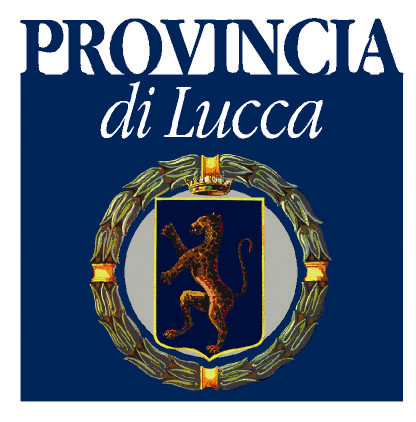 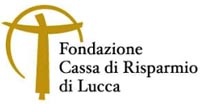 